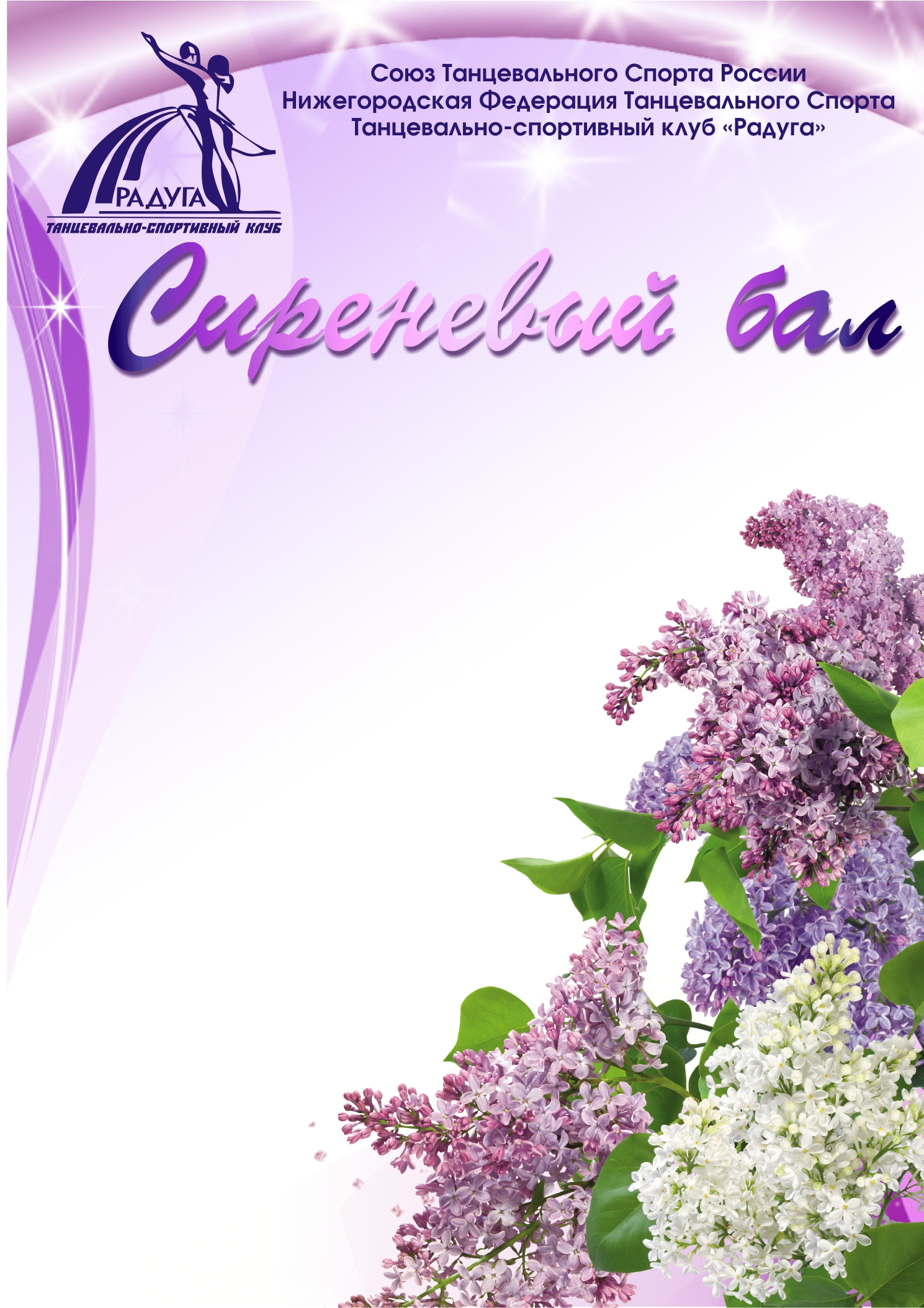 Турнир является рейтинговым для пар НФТС во всех группах,  соответствующихПоложению НФТС  о рейтинговых соревнованияхС уважением, организаторы турнираЕлена и Александр ЧаровыГруппа22 апреля22 апреля22 апреля23 апреля23 апреля23 апреля23 апреля23 апреляГруппа22 апреля22 апреля22 апреляМассовый спортМассовый спортМассовый спортГруппа12.0015.0017.309.0010.0011.0013.0017.30Дети (6-7 лет)соло и парыН2, Н4Кубки W,S,ChДети-1(8-9 лет)соло и парыН2, Н4Кубки W,S,ChДети-2(10-11 лет) соло и парыН4Кубки W,Q,S,ChДети-1«Н»до «Е»Дети-2«Н»до «Е»до «D» St,до «D» LaЮниоры-1до «Е» St,до «Е» Laдо «D» St,до «D» Laдо «С» St,  до «С» La10 т.Юниоры-2до «D» St,до «D» Laдо «С» St,  до «С» La St,  La10 т.Юниоры-1+2«Н»до «Е»Молодёжь+взрослыедо «D» St,до «D» Laдо «С» St,  до «С» Laдо «В» St,до «В» La10 т.На турнире для вас работают профессиональные стилисты имидж-студии НикаStyleЗапись по тел.89200634902http://vk.com/nikastyle.nnovНа турнире для вас работают профессиональные стилисты имидж-студии НикаStyleЗапись по тел.89200634902http://vk.com/nikastyle.nnovНа турнире для вас работают профессиональные стилисты имидж-студии НикаStyleЗапись по тел.89200634902http://vk.com/nikastyle.nnovНа турнире для вас работают профессиональные стилисты имидж-студии НикаStyleЗапись по тел.89200634902http://vk.com/nikastyle.nnovНа турнире для вас работают профессиональные стилисты имидж-студии НикаStyleЗапись по тел.89200634902http://vk.com/nikastyle.nnovНа турнире для вас работают профессиональные стилисты имидж-студии НикаStyleЗапись по тел.89200634902http://vk.com/nikastyle.nnovНа турнире для вас работают профессиональные стилисты имидж-студии НикаStyleЗапись по тел.89200634902http://vk.com/nikastyle.nnovНа турнире для вас работают профессиональные стилисты имидж-студии НикаStyleЗапись по тел.89200634902http://vk.com/nikastyle.nnovНа турнире для вас работают профессиональные стилисты имидж-студии НикаStyleЗапись по тел.89200634902http://vk.com/nikastyle.nnov